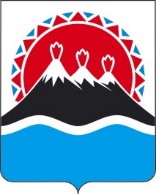 П О С Т А Н О В Л Е Н И ЕПРАВИТЕЛЬСТВА  КАМЧАТСКОГО КРАЯ                   г. Петропавловск-КамчатскийПРАВИТЕЛЬСТВО ПОСТАНОВЛЯЕТ:1. Внести в приложение к постановлению Правительства Камчатского края от 19.12.2008 № 437-П «Об утверждении Положения об Аппарате Губернатора и Правительства Камчатского края» изменение, изложив его в редакции согласно приложению к настоящему постановлению.2. Реализацию настоящего постановления осуществлять в пределах установленной предельной штатной численности Аппарата Губернатора и Правительства Камчатского края, а также бюджетных ассигнований, предусмотренных указанному исполнительному органу государственной власти Камчатского края в краевом бюджете на осуществление полномочий в установленных сферах деятельности. 3. Настоящее постановление вступает в силу после дня его официального опубликования.Приложение к постановлениюПравительства Камчатского краяот _________________№_______«Приложение к постановлению Правительства Камчатского краяот 19.12.2008 № 437-ППоложениеоб Аппарате Губернатора и Правительства Камчатского края1. Общие положения1. Аппарат Губернатора и Правительства Камчатского края (далее -Аппарат) является исполнительным органом государственной власти Камчатского края, обеспечивающим деятельность Губернатора Камчатского края и Правительства Камчатского края, осуществляемую, в том числе, в следующих областях:1.1. управления государственной гражданской службой Камчатского края;1.2. кадровой политики;1.3. реализации государственной наградной политики;1.4. отнесения сведений к государственной тайне и их защиты (в части отдельных полномочий);1.5. противодействия коррупции.2. Аппарат в своей деятельности руководствуется Конституцией Российской Федерации, федеральными конституционными законами, федеральными законами, иными нормативными правовыми актами Российской Федерации, Уставом Камчатского края, законами и иными нормативными правовыми актами Камчатского края, а также настоящим Положением.3. Аппарат осуществляет свою деятельность во взаимодействии с федеральными органами исполнительной власти и их территориальными органами по Камчатскому краю, исполнительными органами государственной власти Камчатского края, органами местного самоуправления муниципальных образований в Камчатском крае, общественными объединениями, организациями и гражданами.4. Аппарат обеспечивает при реализации своих полномочий приоритет целей и задач по развитию конкуренции на товарных рынках в установленной сфере деятельности.5. Аппарат по вопросам, отнесенным к его компетенции, издает приказы.6. Аппарат обладает правами юридического лица, имеет самостоятельный баланс, лицевые счета, открываемые в Управлении Федерального казначейства по Камчатскому краю, иные счета, открываемые в соответствии с законодательством Российской Федерации, гербовую и иные печати, штампы и бланки со своим наименованием.7. Финансирование деятельности Аппарата осуществляется за счет средств краевого бюджета, предусмотренных на содержание Аппарата.8. Аппарат имеет имущество, необходимое для выполнения возложенных на него полномочий и функций. Имущество Аппарата является государственной собственностью Камчатского края и закрепляется за Аппаратом на праве оперативного управления.9. Аппарат осуществляет бюджетные полномочия главного распорядителя и получателя средств краевого бюджета, предусмотренных на содержание Аппарата и реализацию возложенных на него полномочий. 10. Аппарат осуществляет полномочия учредителя в отношении подведомственных ему краевых государственных организаций, созданных в целях обеспечения реализации полномочий Аппарата в установленной сфере деятельности.11. Аппарат осуществляет закупки товаров, работ, услуг для обеспечения государственных нужд в установленной сфере деятельности Аппарата, в том числе заключает государственные контракты в соответствии с законодательством Российской Федерации о контрактной системе в сфере закупок товаров, работ, услуг для обеспечения государственных и муниципальных нужд.12. Полное официальное наименование Аппарата: Аппарат Губернатора и Правительства Камчатского края.Сокращенное официальное наименование Аппарата: Аппарат Губернатора и Правительства.13. Юридический адрес (место нахождения) Аппарата: 683040,                          г. Петропавловск - Камчатский, пл. Ленина, 1.Адрес электронной почты Аппарата: 41region@kamgov.ru.2. Задачи Аппарата14. Задачами Аппарата являются:14.1. создание организационных условий для обеспечения реализации Губернатором Камчатского края полномочий высшего должностного лица субъекта Российской Федерации, возложенных на Губернатора Камчатского края федеральными законами, Уставом Камчатского края и иными законами Камчатского края;14.2. создание организационных условий для обеспечения реализации Правительством Камчатского края полномочий высшего исполнительного органа государственной власти субъекта Российской Федерации, установленных федеральными законами, Уставом Камчатского края и иными законами Камчатского края, а также соглашениями с федеральными органами исполнительной власти;14.3. содействие Губернатору Камчатского края, Первому вице- губернатору Камчатского края в обеспечении согласованного функционирования и взаимодействия исполнительных органов государственной власти Камчатского края;14.4. организационное обеспечение мероприятий, проводимых Губернатором Камчатского края и Правительством Камчатского края;14.5. обеспечение контроля за исполнением исполнительными органами государственной власти Камчатского края документов, в отношении которых Губернатором Камчатского края и Первым вице-губернатором Камчатского края принято решение о контроле;14.6. правовое обеспечение деятельности Губернатора Камчатского края и Правительства Камчатского края, в том числе, координация правотворческой и правоприменительной деятельности исполнительных органов государственной власти Камчатского края;14.7. обеспечение деятельности Губернатора Камчатского края по осуществлению управления государственной гражданской службой, а также по реализации кадровой и наградной политики;14.8. обеспечение защиты государственной тайны;14.9. организация и осуществление работы по создание действенных механизмов в сфере противодействия коррупции, направленных на снижение уровня коррупционных проявлений в Камчатском крае;14.10. ведение регистра муниципальных нормативных правовых актов в Камчатском крае;14.11. обеспечение единой системы учета и рассмотрения обращений граждан, поступивших в адрес Губернатора Камчатского края и Правительства Камчатского края;14.12. обеспечение деятельности комиссии по делам несовершеннолетних и защите их прав при Правительстве Камчатского края.3. Полномочия Аппарата15. Вносит на рассмотрение Губернатору Камчатского края и в Правительство Камчатского края проекты законов и иных правовых актов Камчатского края по вопросам, относящимся к установленной сфере деятельности Аппарата. 16. На основании и во исполнение Конституции Российской Федерации, федеральных конституционных законов, федеральных законов, актов Президента Российской Федерации, Правительства Российской Федерации, законов Камчатского края, постановлений Губернатора Камчатского края и Правительства Камчатского края самостоятельно издает приказы.17. Обеспечивает деятельность Губернатора Камчатского края и Правительства Камчатского края, в том числе:17.1. осуществляет информационно-аналитическое и организационное обеспечение реализации Губернатором Камчатского края и Правительством Камчатского края полномочий по определению основных направлений региональной политики Камчатского края;17.2. осуществляет документационное и информационно-справочное обеспечение деятельности Губернатора Камчатского края и Правительства Камчатского края;17.3. осуществляет бухгалтерское обеспечение деятельности Губернатора Камчатского края, Правительства Камчатского края, Аппарата, а также иных исполнительных органов государственной власти Камчатского края в соответствии с заключенными договорами о бухгалтерском обслуживании;17.4. осуществляет финансово-экономическое обеспечение деятельности Аппарата;17.5. осуществляет материально-техническое обеспечение деятельности Губернатора Камчатского края, Правительства Камчатского края, Аппарата, а также иных исполнительных органов государственной власти Камчатского края;17.6. осуществляет транспортное обеспечение деятельности Губернатора Камчатского края и Правительства Камчатского края;17.7. осуществляет документационное и архивное обеспечение деятельности Губернатора Камчатского края и Правительства Камчатского края, Аппарата;17.8. осуществляет организационно-протокольное обеспечение деятельности Губернатора Камчатского края и Правительства Камчатского края, а также обеспечивает участие Губернатора Камчатского края и Правительства Камчатского края в международных и межрегиональных связях, в том числе:17.8.1. организует обеспечение встреч, пребывания, размещения и работы по программам визитов по линии федеральных органов государственной власти, органов государственной власти субъектов Российской Федерации и по линии международного сотрудничества;17.8.2. осуществляет в рамках международных и внешнеэкономических связей необходимые мероприятия, связанные с пребыванием в Камчатском крае иностранных делегаций по линии Губернатора Камчатского края и Правительства Камчатского края, за исключением мероприятий, осуществляемых Министерством туризма Камчатского края в соответствии с постановлением Губернатора Камчатского края;17.9. обеспечивает осуществление контрольных полномочий Губернатора Камчатского края, Первого вице-губернатора Камчатского края, Аппарата, в том числе:17.9.1. осуществляет контроль исполнения должностными лица Правительства Камчатского края, руководителями иных исполнительных органов государственной власти Камчатского края, не являющимися членами Правительства Камчатского края, документов, в отношении которых Губернатором Камчатского края и Первым вице-губернатором Камчатского края принято решение о контроле;17.9.2.  проводит контрольные мероприятия по поручению Губернатора Камчатского края, Первого вице - губернатора Камчатского края;17.10. осуществляет правовое обеспечение деятельности Губернатора Камчатского края, Правительства Камчатского края и Аппарата, в том числе:17.10.1. обеспечивает реализацию Губернатором Камчатского края права законодательной инициативы в Законодательном Собрании Камчатского края; 17.10.2. обеспечивает официальное опубликование законов и иных нормативных правовых актов Камчатского края;17.10.3. осуществляет проведение антикоррупционной экспертизы проектов нормативных правовых актов Камчатского края, а также лингвистической экспертизы проектов правовых актов Камчатского края;17.10.4. обеспечивает представительство интересов Губернатора Камчатского края, Правительства Камчатского края и Аппарата в судах, органах государственной власти, контрольно-надзорных органах по правовым вопросам.18. В области управления государственной гражданской службой Камчатского края:18.1. осуществляет задачи и функции государственного органа по управлению государственной гражданской службой Камчатского края;18.2. формирует кадровый состав государственной гражданской службы Камчатского края для замещения должностей государственной гражданской службы Камчатского края в исполнительных органах государственной власти Камчатского края;18.3. обеспечивает реализацию Губернатором Камчатского края, Председателем Правительства - Первым вице-губернатором Камчатского края полномочий по регламентации профессиональной служебной деятельности руководителей исполнительных органов государственной власти Камчатского края и их заместителей, а также руководителем Аппарата в отношении государственных гражданских служащих Аппарата и труда работников Аппарата;18.4. организует подготовку проектов правовых актов исполнительных органов государственной власти Камчатского края, связанных с поступлением на гражданскую службу, ее прохождением, заключением служебного контракта, назначением на должность гражданской службы, освобождением от замещаемой должности гражданской службы, увольнением государственного гражданского служащего Камчатского края с гражданской службы и выходом его на пенсию за выслугу лет, а также оформление соответствующих решений Аппарата, иных исполнительных органов государственной власти Камчатского края в соответствии с соглашениями о взаимодействии в сфере кадровой работы;18.5. осуществляет оформление и выдачу служебных удостоверений лицам, замещающим государственные должности Камчатского края в исполнительных органах государственной власти Камчатского края, государственным гражданским служащим и работникам исполнительных органов государственной власти Камчатского края;18.6. организует и обеспечивает проведение аттестации, квалификационных экзаменов государственных гражданских служащих исполнительных органов государственной власти Камчатского края, конкурсов на замещение вакантных должностей гражданской службы в исполнительных органах государственной власти Камчатского края и включение государственных гражданских служащих Камчатского края в кадровые резервы исполнительных органов государственной власти Камчатского края;18.7. участвует в пределах своей компетенции в работе аттестационных, конкурсных комиссий, создаваемых в исполнительных органах государственной власти Камчатского края;18.8. организует заключение договоров о целевом обучении между исполнительными органами государственной власти Камчатского края и гражданами с обязательством последующего прохождения гражданской службы после окончания обучения в течение определенного срока;18.9. формирует в пределах своей компетенции кадровые резервы исполнительных органов государственной власти Камчатского края и кадрового резерва Камчатского края, организует работу с ними и их эффективное использование на основании соглашений;18.10. формирует государственный заказ на мероприятия по профессиональному развитию государственных гражданских служащих Камчатского края; 18.11. организует мероприятия, направленные на повышение престижа государственной гражданской службы Камчатского края;18.12. осуществляет формирование и ведение реестра государственных гражданских служащих исполнительных органов государственной власти Камчатского края посредством информационного ресурса государственной информационной системы Камчатского края в области государственной гражданской службы Камчатского края «Единая краевая кадровая информационная система»;18.13. организует в пределах своей компетенции проверки достоверности представляемых гражданином персональных данных и иных сведений при поступлении на гражданскую службу, а также оформление по установленной форме допуска к сведениям, составляющим государственную тайну;18.14. организует проведение служебных проверок в отношении государственных гражданских служащих Камчатского края исполнительных органов государственной власти Камчатского края;18.15. организует профессиональное образование и дополнительное профессиональное образование лиц, замещающих государственные должности Камчатского края в исполнительных органах государственной власти Камчатского края, работников Аппарата и работников подведомственных Аппарату организаций, государственных гражданских служащих иных государственных органов Камчатского края в соответствии с федеральным законодательством и законодательством Камчатского края, взаимодействует с образовательными организациями в этой сфере в рамках договорных отношений в пределах своей компетенции;18.16. осуществляет в пределах своих полномочий контроль за исполнением в Камчатском крае законодательства по вопросам государственной гражданской службы.19. В области кадровой политики:19.1. содействует Губернатору Камчатского края, Правительству Камчатского края в реализации их полномочий по решению кадровых вопросов;19.2. проводит функциональный анализ деятельности исполнительных органов государственной власти Камчатского края и подготавливает предложения по изменению предельной штатной численности этих органов;19.3. разрабатывает предложения по изменению численности краевых государственных организаций, созданных (в том числе путем реорганизации) в рамках оптимизации функций и численности исполнительных органов государственной власти Камчатского края;19.4. исполняет функции координатора и организатора Краевого кадрового проекта «Команда развития Камчатского края»;19.5. исполняет функции органа, уполномоченного на проведение оценки эффективности деятельности лиц, замещающих государственные должности Камчатского края в исполнительных органах государственной власти Камчатского края, государственных гражданских служащих Камчатского края, замещающих должности руководителей исполнительных органов государственной власти Камчатского края; 19.6. обеспечивает проведение оценки должностных профилей и создание психологического делового портрета будущих управленцев (диагностика деловых и личностных качеств); 19.7. организует прохождение стажировки молодых специалистов в системе исполнительных органов государственной власти Камчатского края;19.8. организует прохождение практики студентов образовательных организаций высшего образования в системе исполнительных органов государственной власти Камчатского края;19.9. осуществляет формирование и ведение:19.9.1.  базы данных перспективных специалистов и управленцев Камчатского края посредством сервисов информационного ресурса кадровый портал «Команда развития Камчатского края»;19.9.2.  информационного ресурса федеральной государственной информационной системы «Единая информационная система управления кадровым составом государственной гражданской службы Российской Федерации» в части размещения и поддержания в актуальном состоянии сведений о лицах, рекомендованных Губернатором Камчатского края для включения в федеральный резерв управленческих кадров, а также информации о вакантных должностях гражданской службы исполнительных органов государственной власти Камчатского края;19.10. организует профессиональное образование, дополнительное профессиональное образование лиц, замещающих государственные должности Камчатского края в исполнительных органах государственной власти Камчатского края.20. В области реализации государственной наградной политики:20.1. содействует Губернатору Камчатского края в реализации наградной политики в Камчатском крае, в том числе по вопросам награждения наградами Камчатского края, наградами и поощрениями Губернатора Камчатского края и Правительства Камчатского края;20.2. организует работу по подготовке и оформлению документов по представлению к награждению государственными наградами Российской Федерации, наградами Камчатского края и наградами (поощрениями) Губернатора Камчатского края, Правительства Камчатского края, Аппарата;20.3. подготавливает проекты правовых актов и иных документов Губернатора Камчатского края и Правительства Камчатского края по вопросам согласования награждения наградами Российской Федерации, награждения наградами Камчатского края, наградами (поощрениями) Губернатора Камчатского края, Правительства Камчатского края, Аппарата;20.4. осуществляет контроль за соблюдением в Камчатском крае  законодательства о наградах.21. В области отнесения сведений к государственной тайне и их защиты (в части отдельных полномочий):21.1. обеспечивает защиту государственной тайны и контроль за соблюдением режима секретности в Правительстве Камчатского края и иных исполнительных органах государственной власти Камчатского края, не имеющих в своем составе режимно-секретных подразделений;21.2. организует во взаимодействии с обладателями объектов информатизации, на которых обрабатывается (циркулирует) информация, составляющая государственную тайну, осуществляет (с привлечением - лицензиатов ФСБ России и ФСТЭК России) контроль эффективности принимаемых мер по защите данной информации в Правительстве Камчатского края и иных исполнительных органах государственной власти Камчатского края, не имеющих в своем составе режимно-секретных подразделений;21.3. обеспечивает в пределах своей компетенции проведение проверочных мероприятий в отношении граждан, допускаемых к государственной тайне;21.4. реализует предусмотренные законодательством меры по ограничению прав граждан и предоставлению социальных гарантий лицам, имеющим либо имевшим доступ к сведениям, составляющим государственную тайну.22. Осуществляет организационное и материально-техническое обеспечение деятельности органа Камчатского края по профилактике коррупционных и иных правонарушений, к задачам и функциям которого относятся:22.1. реализация федерального законодательства о противодействии коррупции, разработка и реализация законодательства Камчатского края о противодействии коррупции, в том числе подготовка предложений Губернатору Камчатского края об основных направлениях и мероприятиях по противодействию коррупции в Камчатском крае и обеспечение осуществления иных полномочий Губернатора Камчатского края в области противодействия коррупции;22.2. формирование у лиц, замещающих государственные должности Камчатского края, государственных гражданских служащих Камчатского края, лиц, замещающих муниципальные должности в Камчатском крае, муниципальных служащих в Камчатском крае и граждан нетерпимости к коррупционному поведению; 22.3. осуществление профилактики коррупционных правонарушений в Правительстве Камчатского края, иных исполнительных органах государственной власти Камчатского края, краевых государственных учреждений, организациях, созданных для выполнения задач, поставленных перед исполнительными органами государственной власти Камчатского края;22.4. осуществление контроля за соблюдением лицами, замещающими государственные должности Камчатского края (за исключением лиц, замещающих государственные должности Камчатского края в Законодательном Собрании Камчатского края и мировых судей в Камчатском крае), государственными гражданскими служащими Камчатского края и лицами, замещающими отдельные должности на основании трудового договора в краевых государственных учреждениях, организациях, созданных для выполнения задач, поставленных перед исполнительными органами государственной власти Камчатского края, запретов, ограничений и требований, установленных в целях противодействия коррупции;22.5. обеспечение соблюдения лицами, замещающими должности, указанные в пункте 1 части 3 статьи 4 Закона Камчатского края от 28.05.2013     № 242 «О представлении сведений о расходах лиц, замещающих государственные должности Камчатского края, и иных лиц и об отдельных вопросах осуществления контроля за соответствием расходов лиц, замещающих государственные должности Камчатского края, и иных лиц их доходам», требований законодательства Российской Федерации о контроле за расходами, а также иных антикоррупционных норм.23. Организует и ведет Регистр муниципальных нормативных правовых актов в Камчатском крае, в том числе:23.1. вносит сведения в базу данных Регистра муниципальных нормативных правовых актов в Камчатском крае, выполняет формирование и ведение дел архивного фонда муниципальных нормативных правовых актов;23.2. проводит юридическую экспертизу муниципальных нормативных правовых актов, внесенных в Регистр муниципальных нормативных правовых актов в Камчатском крае, на предмет их соответствия Конституции Российской Федерации, федеральным законам и иным нормативным правовым актам Российской Федерации, Уставу Камчатского края, законам и иным нормативным правовым актам Камчатского края, Уставу муниципального образования.24. Обеспечивает организацию работы с обращениями граждан, поступившими в адрес Губернатора Камчатского края и Правительства Камчатского края, в том числе:24.1. обеспечивает личный прием граждан Губернатором Камчатского края, Первым вице-губернатором Камчатского края, Вице-губернатором Камчатского края, заместителями Председателя Правительства Камчатского края;24.2. обеспечивает рассмотрение устных и письменных запросов граждан о предоставлении информации, касающейся деятельности Губернатора Камчатского края и Правительства Камчатского края;24.3. осуществляет информационно-статистическое, аналитическое и методическое обеспечение деятельности Губернатора Камчатского края и Правительства Камчатского края по вопросам, связанным с рассмотрением обращений граждан.25. Осуществляет организационное обеспечение деятельности комиссии по делам несовершеннолетних и защите их прав при Правительстве Камчатского края.26. Обеспечивает реализацию полномочий в сфере внедрения и развития системы управления проектами в Камчатском крае.27. Участвует в обеспечении профессионального образования и дополнительного профессионального образования лиц, замещающих выборные муниципальные должности в Камчатском крае.28. Осуществляет прием на работу помощников сенаторов Российской Федерации по работе в Камчатском крае и депутатов Государственной Думы Федерального Собрания Российской Федерации по работе на территории Камчатского края, заключает с указанными работниками срочные трудовые договоры.29. Осуществляет материальное обеспечение деятельности помощников сенаторов Российской Федерации по работе в Камчатском крае и депутатов Государственной Думы Федерального Собрания Российской Федерации по работе на территории Камчатского края за счет средств, перечисляемых соответственно Советом Федерации Российской Федерации, Государственной Думой Федерального Собрания Российской Федерации на счет Аппарата.30. Организует выполнение юридическими и физическими лицами требований к антитеррористической защищенности объектов (территорий), находящихся в ведении Аппарата, осуществляет мероприятия в области противодействия терроризму и экстремистской деятельности в пределах своей компетенции.31. Осуществляет полномочия в области мобилизационной подготовки и мобилизации, в том числе организует и обеспечивает мобилизационную подготовку и мобилизацию в Аппарате, а также руководит мобилизационной подготовкой подведомственных краевых государственных организаций.32. Планирует проведение мероприятий по гражданской обороне, защите населения и территорий от чрезвычайных ситуаций и ликвидации последствий чрезвычайных ситуаций в установленной сфере деятельности Аппарата и обеспечивает их выполнение.33. Осуществляет полномочия в области обеспечения режима военного положения, а также организации и осуществления мероприятий по территориальной обороне в соответствии с законодательством.34. Обеспечивает в пределах своей компетенции защиту сведений, составляющих государственную тайну.35. Обеспечивает защиту информации в соответствии с законодательством.36. Осуществляет профилактику коррупционных и иных правонарушений в пределах своей компетенции.37. Участвует в пределах своей компетенции в:37.1. формировании и реализации государственной научно-технической политики и инновационной деятельности;37.2. профилактике безнадзорности и правонарушений несовершеннолетних;37.3. профилактике правонарушений.38. Осуществляет ведомственный контроль за соблюдением трудового законодательства и иных нормативных правовых актов, содержащих нормы трудового права, в подведомственных краевых государственных организациях. 39. Рассматривает обращения граждан в порядке, установленном законодательством.40. Организует профессиональное образование и дополнительное профессиональное образование работников исполнительного органа и подведомственных краевых государственных организаций.41. Учреждает в соответствии с законодательством Камчатского края награды и поощрения Аппарата в установленной сфере деятельности и награждает ими работников Аппарата и других лиц.42. Осуществляет деятельность по комплектованию, хранению, учету и использованию архивных документов, образовавшихся в процессе деятельности Аппарата.43. Осуществляет иные полномочия в установленной сфере деятельности, предусмотренные федеральными законами и иными нормативными правовыми актами Российской Федерации, Уставом Камчатского края, законами и иными нормативными правовыми актами Камчатского края.4. Права и обязанности Аппарата44. Аппарат имеет право:44.1. запрашивать и получать материалы, необходимые для принятия решений по вопросам, отнесенным к установленной сфере деятельности Аппарата, от других исполнительных органов государственной власти Камчатского края, органов местного самоуправления муниципальных образований в Камчатском крае, общественных объединений и иных организаций;44.2. запрашивать и получать от исполнительных органов государственной власти Камчатского края, органов местного самоуправления муниципальных образований в Камчатском крае информацию об исполнении контролируемых решений (поручений);44.3. направлять исполнительным органам государственной власти Камчатского края, органам местного самоуправления муниципальных образований в Камчатском крае поручения по вопросам обеспечения исполнения поручений Губернатора Камчатского края и Правительства Камчатского края, создавать для осуществления этой работы соответствующие комиссии и рабочие группы;44.4. возвращать исполнительным органам государственной власти Камчатского края представленные ими с нарушением установленного порядка проекты документов для доработки и надлежащего оформления;44.5. направлять документы по вопросам, не требующим решения Губернатора Камчатского края или Правительства Камчатского края, на рассмотрение соответствующим исполнительным органам государственной власти Камчатского края;44.6. создавать координационные, совещательные и экспертные органы (советы, комиссии, группы) в установленной сфере деятельности Аппарата;44.7. привлекать для решения вопросов, отнесенных к сфере деятельности Аппарата, научные и иные организации, ученых и специалистов, работников иных исполнительных органов государственной власти Камчатского края и подведомственных им организаций;44.8. проводить конференции, совещания, семинары по вопросам, отнесенным к установленной сфере деятельности Аппарата с привлечением представителей других исполнительных органов государственной власти Камчатского края, органов местного самоуправления муниципальных образований в Камчатском крае, общественных объединений и иных организаций;44.9. требовать от работников иных исполнительных органов государственной власти Камчатского края, допущенных к работе со сведениями, составляющими государственную тайну, точного выполнения установленного порядка обращения с секретной информацией и информацией с ограниченным доступом, специальными телеграммами и документами;44.10. контролировать работников иных исполнительных органов государственной власти Камчатского края в части выполнения требований по защите государственной тайны и информации с ограниченным доступом;44.11. давать разъяснения по вопросам, отнесенным к установленной сфере деятельности Аппарата;44.12. учреждать в установленном порядке награды и поощрения Аппарата, устанавливать порядок награждения ими работников Аппарата и других лиц, осуществляющих деятельность в установленной сфере деятельности Аппарата;44.13. представлять в установленном порядке работников Аппарата и подведомственных организаций к награждению государственными наградами Российской Федерации, наградами Камчатского края, к наградам (поощрениям) Законодательного Собрания Камчатского края, Губернатора Камчатского края и Правительства Камчатского края;44.14. осуществлять иные права в соответствии с федеральным законодательством, законодательством Камчатского края и настоящим Положением.45. Аппарат обязан:45.1. руководствоваться в своей деятельности федеральным законодательством и законодательством Камчатского края;45.2. соблюдать права и законные интересы граждан и организаций;45.3. учитывать культурные аспекты во всех государственных программах экономического, экологического, социального, национального развития.5. Организация деятельности Аппарата46. Аппарат возглавляет руководитель, назначаемый на должность и освобождаемый от должности Губернатором Камчатского края.Руководитель имеет заместителей, назначаемых на должность и освобождаемых от должности руководителем Аппарата.47. В период временного отсутствия руководителя и невозможности исполнения им своих обязанностей по причине болезни, отпуска, командировки руководство и организацию деятельности Аппарата осуществляет любой из его заместителей или иное лицо, на которое в соответствии с приказом Аппарата возложено исполнение обязанностей руководителя.48. Структура Аппарата утверждается руководителем Аппарата.49. Руководитель:49.1. осуществляет руководство Аппаратом и организует его деятельность на основе единоначалия;49.2. несет персональную ответственность за выполнение возложенных на Аппарат полномочий и функций;49.3. распределяет обязанности между своими заместителями путем издания приказа;49.4. утверждает положения о структурных подразделениях Аппарата (за исключением положений о структурных подразделениях Аппарата, которые утверждаются Губернатором Камчатского края, в том числе о структурных подразделениях Аппарата, осуществляющих задачи и функции органа Камчатского края по профилактике коррупционных и иных правонарушений,  полномочия в области отнесения сведений к государственной тайне и их защиты, использования специальной документальной связи), а также должностные регламенты, должностные инструкции их работников;49.5. утверждает должностные регламенты государственных гражданских служащих Аппарата и должностные инструкции работников Аппарата, замещающих должности, не являющиеся должностями государственной гражданской службы Камчатского края;49.6. осуществляет полномочия представителя нанимателя для государственных гражданских служащих Аппарата, в том числе назначает их на должность и освобождает от должности (за исключением случаев, установленных нормативными правовыми актами Камчатского края), и работодателя для работников Аппарата, замещающих должности, не являющиеся должностями государственной гражданской службы Камчатского края; 49.7. решает вопросы, связанные с прохождением государственной гражданской службы Камчатского края, трудовыми отношениями в Аппарате в соответствии с законодательством;49.8. утверждает штатное расписание Аппарата в пределах, установленных Губернатором Камчатского края фонда оплаты труда и штатной численности работников, смету расходов на обеспечение деятельности Аппарата в пределах ассигнований, предусмотренных   в краевом бюджете на соответствующий финансовый год;49.9. осуществляет прием на работу помощников сенаторов Российской Федерации по работе в Камчатском крае и депутатов Государственной Думы Федерального Собрания Российской Федерации по работе на территории Камчатского края, заключает с указанными работниками срочные трудовые договоры;49.10. утверждает штатное расписание Аппарата в пределах, установленных Губернатором Камчатского края фонда оплаты труда и численности работников, смету расходов на содержание Аппарата в пределах, установленных на соответствующий период ассигнований, предусмотренных в краевом бюджете;49.11. вносит в Министерство финансов Камчатского края предложения по формированию краевого бюджета в части финансового обеспечения деятельности Аппарата и подведомственных ему краевых государственных организаций;49.12. вносит в установленном порядке предложения о создании краевых государственных организаций для реализации полномочий в установленной сфере деятельности Аппарата, а также реорганизации и ликвидации подведомственных ему краевых государственных организаций;49.13. назначает на должность и освобождает от должности в установленном порядке руководителей подведомственных Аппарату краевых государственных организаций, заключает и расторгает с указанными руководителями трудовые договоры;49.14. издает и подписывает приказы по вопросам установленной сферы деятельности Аппарата, а также по вопросам внутренней организации Аппарата;49.15. действует без доверенности от имени Аппарата, представляет его во всех государственных, судебных органах и организациях, заключает и подписывает договоры (соглашения), открывает и закрывает лицевые счета в соответствии с законодательством Российской Федерации, совершает по ним операции, подписывает финансовые документы, выдает доверенности;49.16. распоряжается в порядке, установленном законодательством, имуществом, закрепленным за Аппаратом;49.17. осуществляет иные полномочия в соответствии с нормативными правовыми актами Российской Федерации и нормативными правовыми актами Камчатского края.».[Дата регистрации]№[Номер документа]О внесении изменения в приложение к постановлению Правительства Камчатского края от 19.12.2008 № 437-П «Об утверждении Положения об Аппарате Губернатора и Правительства Камчатского края»Председатель Правительства - Первый вице-губернатор Камчатского края[горизонтальный штамп подписи 1]А.О. Кузнецов